12/09/2022BionexoRESULTADO – TOMADA DE PREÇON° 2022168TP22919HEMUO Instituto de Gestão e Humanização – IGH, entidade de direito privado e sem finslucrativos, classificado como Organização Social, vem tornar público o resultado daTomada de Preços, com a finalidade de adquirir bens, insumos e serviços para oHEMU - Hospital Estadual da Mulher, com endereço à Rua R-7, S/N, Setor Oeste,Goiânia, CEP: 74.125-090.Goiânia/GO, 12 de setembro de 2022.Bionexo do Brasil LtdaRelatório emitido em 12/09/2022 13:11CompradorIGH - Hospital Materno Infantil (11.858.570/0002-14)AV. PERIMETRAL, ESQUINA C/ RUA R7, SN - SETOR COIMBRA - GOIÂNIA, GO CEP: 74.530-020Relação de Itens (Confirmação)Pedido de Cotação : 236970139COTAÇÃO Nº 22919 - MATERIAL ALMOXARIFADO - HEMU AGOSTO 2022Frete PróprioObservações: *PAGAMENTO: Somente a prazo e por meio de depósito em conta PJ do fornecedor. *FRETE: Só serãoaceitas propostas com frete CIF e para entrega no endereço: RUA R7 C/ AV PERIMETRAL, SETOR COIMBRA,Goiânia/GO CEP: 74.530-020, dia e horário especificado. *CERTIDÕES: As Certidões Municipal, Estadual de Goiás,Federal, FGTS e Trabalhista devem estar regulares desde a data da emissão da proposta até a data do pagamento.*REGULAMENTO: O processo de compras obedecerá ao Regulamento de Compras do IGH, prevalecendo este emrelação a estes termos em caso de divergência.Tipo de Cotação: Cotação NormalFornecedor : Todos os FornecedoresData de Confirmação : TodasFaturamentoMínimoValidade daPropostaCondições dePagamentoFornecedorPrazo de EntregaFrete ObservaçõesMarlene Custodia De AraujoLagaresGOIÂNIA - GO5 dias apósconfirmação1R$ 200,000002/09/202228 ddlCIFnullEvando Lagares - (62) 3942-5787americacomercialservicos@gmail.comMais informaçõesProgramaçãode EntregaPreçoUnitárioValorTotalProdutoCódigoFabricante Embalagem Fornecedor Comentário JustificativaBrasíndice Rent(R$) QuantidadeUsuárioPURIFICADORDE AGUAPOTENCIA DE220VOLTS ->PURIFICADORDE AGUAPOTENCIA DE220VOLTSCOM BAIXOCOSUMO DEENERGIA, NADIMENSAOPURIFICADORDE AGUAPOTENCIA DE220VOLTS2,18 LT -LATINAREFERENCIAPA-35543310MM X12MM X57MMRosana DeOliveiraMouraMarleneCustodia DeAraujoR$807,6300R$146626-AVULSAnull-R$ 0,00002 UnidadeCOMPRESSORCOM GASR134ACONTENDODUAS1.615,2600Lagares29/08/202208:02OPÇOES DEAGUAGELADA ENATURALCAPACIDADEINTERNA DE2,18 LITROSCOMTERMOSTATOREGULAVELTotalParcial:R$22.0.01.615,2600Total de Itens da Cotação: 1Total de Itens Impressos: 1TotalGeral:R$1.615,2600Clique aqui para geração de relatório completo com quebra de páginahttps://bionexo.bionexo.com/jsp/RelatPDC/relat_adjudica.jsp1/2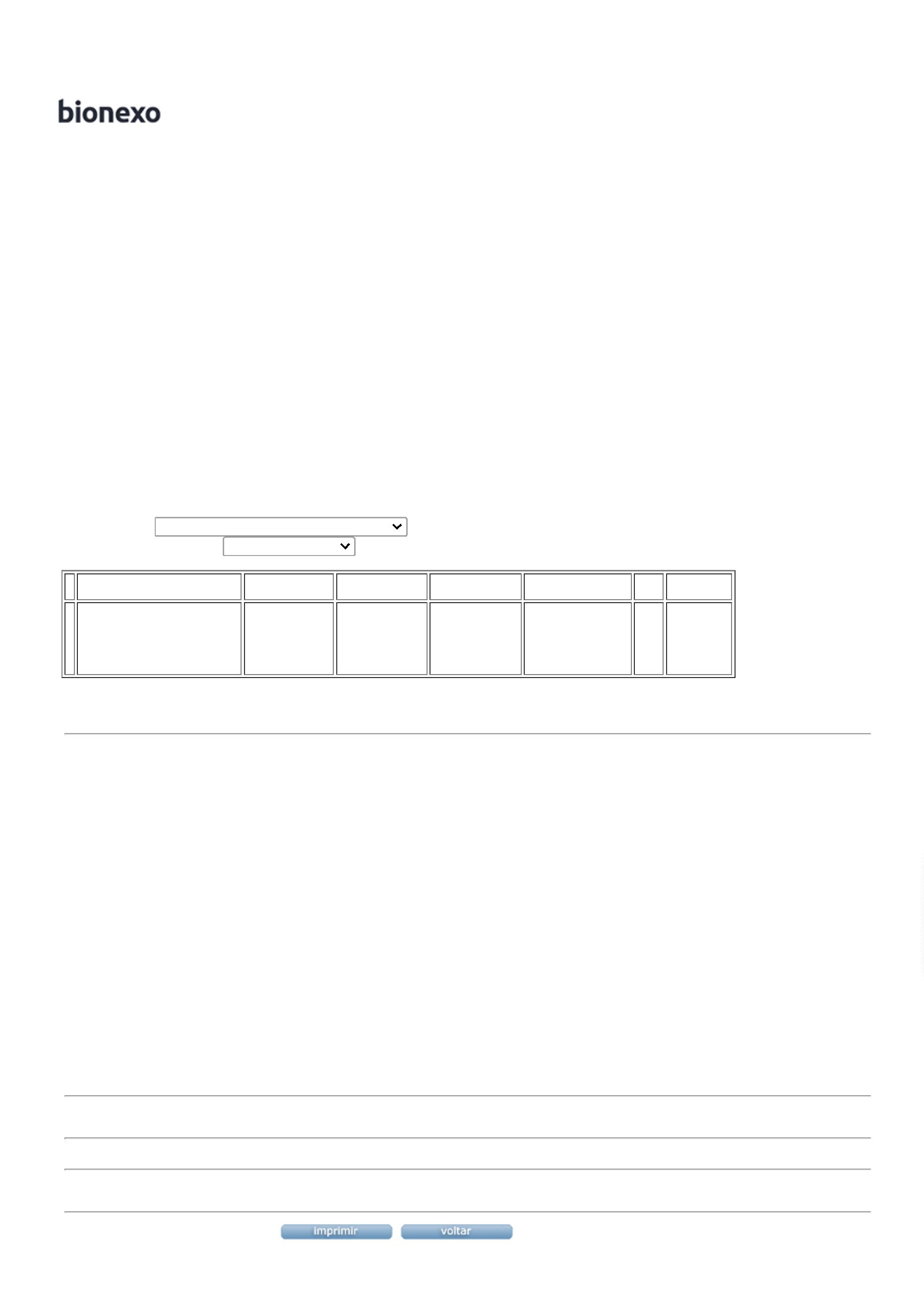 12/09/2022Bionexohttps://bionexo.bionexo.com/jsp/RelatPDC/relat_adjudica.jsp2/2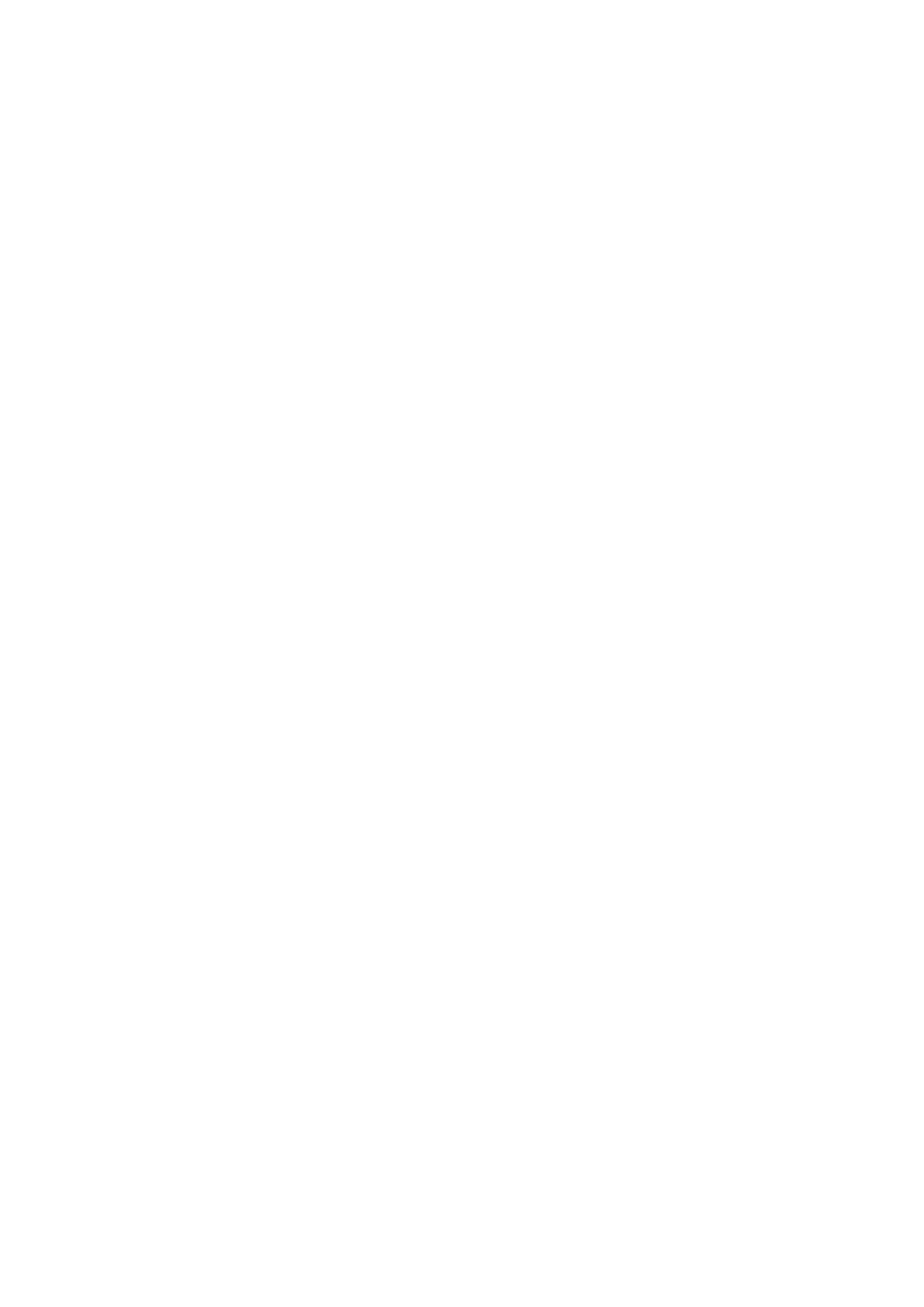 